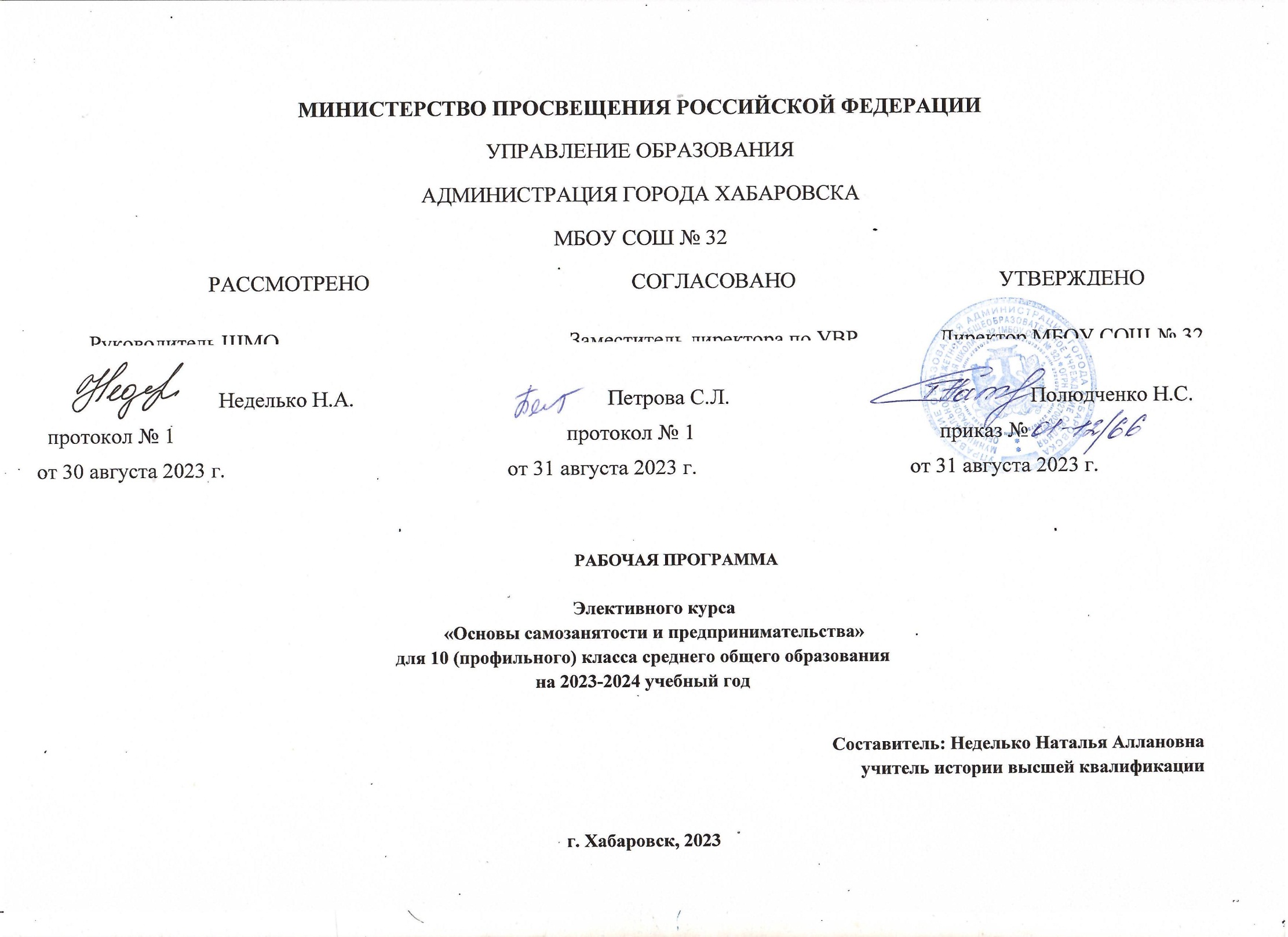 Пояснительная запискаС соответствие с Постановлением  Администрации  города Хабаровска от 25.04. 2020 г. № 1081 утверждена программа «Основы самозанятости и предпринимательства», разработанная Дальневосточным научным центром местного самоуправления (далее - ДВНЦМС) при участии педагогов Гимназии № 3 Хабаровска в 2011 году и образования Хабаровска, Хабаровского края, а также в других субъектах федерации. В 2019 году программа ДВНЦМС включена в Федеральный перечень обучающих мероприятий по предпринимательству, который утверждён Министерством экономического развития России.Основной уровень реализации программы рекомендуется в средней школе в профильных социально- экономических классах. Обучающиеся старшей школы являются наиболее значимой целевой аудиторией в системе дополнительного образования, т.к.  способствует популяризации предпринимательства для всего населения, поскольку  выпускники являются интеллектуальным, трудовым ресурсом нашего города и края.Цель курса:создание условий для формирования   навыков  проектной деятельности: умение разрабатывать и реализовывать проекты экономической направленности на основе базовых экономических знаний и ценностных ориентировспособствовать личностному самоопределению и самореализации в экономической деятельности, в том числе в области предпринимательства.Курс в объёме 34 часов рассчитан на учащихся 10 или 11 классов. Результатом его изучения являются бизнес-проекты самозанятости (индивидуального предпринимательства) или создания предприятия, разработанные отдельными учащимися или группой школьников на основе их интересов и с использованием знаний и умений, полученных учащимися в различных школьных учебных предметах (технология, информатика, биология и т.д.), в системе дополнительного образования, во внеурочной деятельности или семье. Итогом изучения курса является зачёт и защита бизнес-проекта или бизнес-идеи.Содержание элективного курса:Тема 1. Трудовая деятельность человека и две стратегии её осуществления.Наёмный труд как одна из стратегий трудовой деятельности: понятие самозанятый гражданин, основные типы самозанятых, кто может быть самозанятым, плюсы и минусы наёмного труда и самозанятости. Самоанализ по формуле «хочу и могу». Тестирование на наличие предпринимательской способностей.Тема 2. Потребности населения как основа для самозанятости.Понятие потребности и спроса. Виды потребностей человека. Пирамида Маслоу. Способы изучения потребностей. Обработка данных, полученных в ходе анкетирования. Анализ потребностей школьников в образовательных программах дополнительного образования. Выявление потребностей населения в бытовых услугах. Рейтинговые неудовлетворённых потребностей населения для выбора вида самозанятости. Тема 3.Самозанятые граждане.Самозанятые граждане: понятие и виды деятельности. Системы налогообложения в РФ. Налогообложение самозанятых: налог на профессиональную деятельность. Регистрация в качестве самозанятого – плательщика налога на профессиональный доход. Мобильное приложение «Мой налог» - сервис для самозанятых. Сервис Сбербанка «Своё дело». Расчёты с покупателями. Договор на оказание услуг. Уплата налога. Тема 4. Выбор идеи для самозанятости.Способы изучения предложения (конкуренции) на рынках товаров и услуг. Анализ потребностей и конкурентной среды с целью выявления востребованных услуг. Поиск и анализ бизнес-практик. Интернет-ресурсы для знакомства с лучшими практиками предпринимательской деятельности их для организации самозанятости.Тема 5. Финансовые основы деятельности самозанятых.Финансовое планирование для организации самозанятости. Начальные (инвестиционные) и ежемесячные (постоянные) затраты. Себестоимость продукта (товара или услуги) Расчёт прибыли. Разработка вариантов увеличения прибыли. Основы бизнес-планирования. Понятие бизнес- плана и его роль в организации и развитии бизнеса. Содержание, структура бизнес- плана и его типовая форма. Специализированные сайты по бизнес-планированию. Плюсы и минусы использования готовых бизнес-плана. Календарно-тематическое планирование элективного курса№Раздел программыКол-во часов1Трудовая деятельность человека и две стратегии её осуществления4 часа2Потребности населения как основа для самозанятости3 часа3Самозанятые граждане5 часов4Выбор услуги для самозанятости. Презентация бизнес-идей.6 часов5Финансовые основы деятельности самозанятых. Бизнес-планирование самозанятости.16 часовИтого:34 часа№ занятияТема занятияОсновное содержание занятияДата занятия Тема 1. Трудовая деятельность человека и две стратегии её осуществления Тема 1. Трудовая деятельность человека и две стратегии её осуществления Тема 1. Трудовая деятельность человека и две стратегии её осуществления1Наёмный труд - как одна из стратегий трудовой деятельности человекаНаёмный труд как одна из стратегий трудовой деятельности: понятие самозанятый гражданин, основные типы самозанятых, кто может быть самозанятым, плюсы и минусы наёмного труда и самозанятости. 2Поиск работы на специализированных Интернет-ресурсахСамоанализ по формуле «хочу и могу». Тестирование на наличие предпринимательской способностей.3Поиск работы на специализированных Интернет-ресурсахСамоанализ по формуле «хочу и могу». Тестирование на наличие предпринимательской способностей.4Самозанятость  - как стратегия трудовой деятельностиСамоанализ по формуле «хочу и могу». Тестирование на наличие предпринимательской способностей. Тема 2. Потребности населения как основа для самозанятости Тема 2. Потребности населения как основа для самозанятости Тема 2. Потребности населения как основа для самозанятости5Понятие потребности и спроса.Понятие потребности и спроса. Виды потребностей человека. Пирамида Маслоу.6Способы изучения потребностейСпособы изучения потребностей. Обработка данных, полученных в ходе анкетирования.7Анкета «Чего хотят школьники»Анализ потребностей школьников в образовательных программах дополнительного образования. Выявление потребностей населения в бытовых услугах. Рейтинговые неудовлетворённых потребностей населения для выбора вида самозанятости.Тема 3. Самозанятые гражданеТема 3. Самозанятые гражданеТема 3. Самозанятые граждане8Налог на профессиональную деятельностьСамозанятые граждане: понятие и виды деятельности. Системы налогообложения в РФ.9Регистрация в качестве самозанятого (плательщика налога на профессиональный доход)Налогообложение самозанятых: налог на профессиональную деятельность. Регистрация в качестве самозанятого – плательщика налога на профессиональный доход10Расчёты с покупателямиРасчёты с покупателями. Договор на оказание услуг.11Уплата налоговМобильное приложение «Мой налог» - сервис для самозанятых. Сервис Сбербанка «Своё дело».12Уплата налогов. Встреча с представителем налоговой инспекции .Уплата налога.Тема 4. Выбор услуги для самозанятости. Презентация бизнес-идей.Тема 4. Выбор услуги для самозанятости. Презентация бизнес-идей.Тема 4. Выбор услуги для самозанятости. Презентация бизнес-идей.13Конкуренция на рынке товаров и услуг. Предложение.Способы изучения предложения (конкуренции) на рынках товаров и услуг.14Анализ потребностей и способы изучения конкурентного рынка.Способы изучения предложения (конкуренции) на рынках товаров и услуг. Анализ потребностей и конкурентной среды с целью выявления востребованных услуг.15Интернет-ресурсы бизнес-практикПоиск и анализ бизнес-практик. Интернет-ресурсы для знакомства с лучшими практиками предпринимательской деятельности их для организации самозанятости.16Разработка бизнес-идейПрактическая часть17Презентация бизнес-идейПрактическая часть18Презентация бизнес-идейПрактическая частьТема 5.Финансовые основы деятельности самозанятых. Бизнес-планирование самозанятостиТема 5.Финансовые основы деятельности самозанятых. Бизнес-планирование самозанятостиТема 5.Финансовые основы деятельности самозанятых. Бизнес-планирование самозанятости19Финансовое планирование самозанятости. Источники инвестированияФинансовое планирование для организации самозанятости.20Расчёт затрат (постоянных и переменных), начальных и ежемесячных.Начальные (инвестиционные) и ежемесячные (постоянные) затраты. Себестоимость продукта (товара или услуги)21Себестоимость услуги или товара. Расчёт прибыли.Расчёт прибыли. Разработка вариантов увеличения прибыли22Себестоимость услуги или товара. Расчёт прибыли.Расчёт прибыли. Разработка вариантов увеличения прибыли23Понятие бизнес- плана и его роль в организации и развитии бизнесаОсновы бизнес-планирования. Понятие бизнес- плана и его роль в организации и развитии бизнеса. Содержание, структура бизнес- плана и его типовая форма. Специализированные сайты по бизнес-планированию. Плюсы и минусы использования готовых бизнес-плана.24Содержание, структура бизнес- плана и его типовая формаОсновы бизнес-планирования. Понятие бизнес- плана и его роль в организации и развитии бизнеса. Содержание, структура бизнес- плана и его типовая форма. Специализированные сайты по бизнес-планированию. Плюсы и минусы использования готовых бизнес-плана.25Специализированные сайты по бизнес-планированиюОсновы бизнес-планирования. Понятие бизнес- плана и его роль в организации и развитии бизнеса. Содержание, структура бизнес- плана и его типовая форма. Специализированные сайты по бизнес-планированию. Плюсы и минусы использования готовых бизнес-плана.26Разработка бизнес-планаПрактическая часть27Разработка бизнес-планаПрактическая часть28Разработка бизнес-планаПрактическая часть29Разработка бизнес-планаПрактическая часть30Защита бизнес-проектаПрактическая часть31Защита бизнес-проектаПрактическая часть32Защита бизнес-проектаПрактическая часть33Защита бизнес-проектаПрактическая часть34Защита бизнес-проектаПрактическая часть